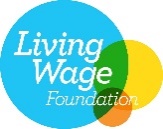 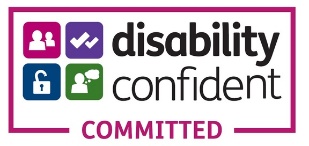 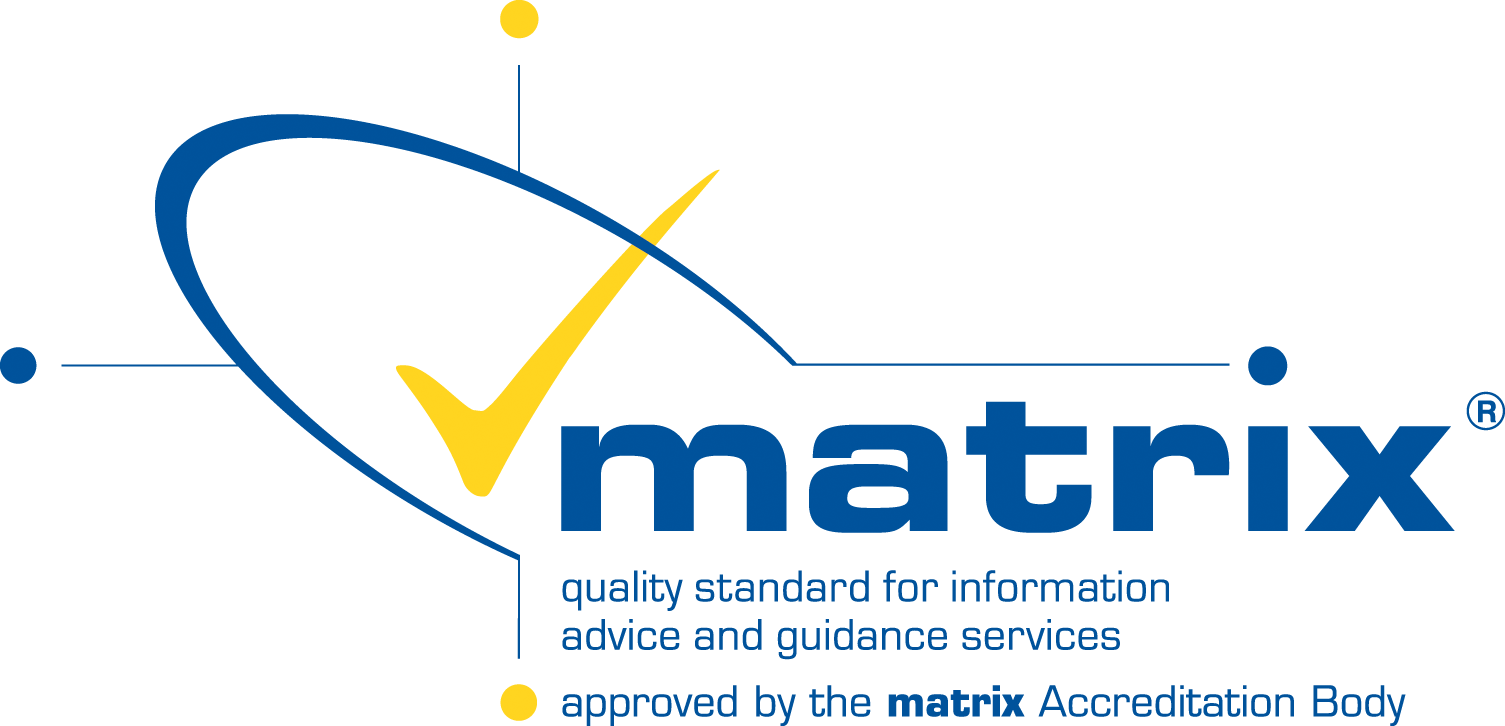 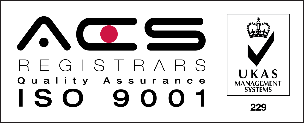 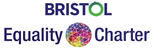 Springboard for Growth Ara Organisational Strategy 2018-2023www.addictionrecovery.org.ukCharity no. 1002224 | Limited company no. 2540814Springboard for Growth Ara Organisational Strategy 2018-2023www.addictionrecovery.org.ukCharity no. 1002224 | Limited company no. 2540814Springboard for Growth Ara Organisational Strategy 2018-2023www.addictionrecovery.org.ukCharity no. 1002224 | Limited company no. 2540814Springboard for Growth Ara Organisational Strategy 2018-2023www.addictionrecovery.org.ukCharity no. 1002224 | Limited company no. 2540814Springboard for Growth Ara Organisational Strategy 2018-2023www.addictionrecovery.org.ukCharity no. 1002224 | Limited company no. 2540814Springboard for Growth Ara Organisational Strategy 2018-2023www.addictionrecovery.org.ukCharity no. 1002224 | Limited company no. 2540814Springboard for Growth Ara Organisational Strategy 2018-2023www.addictionrecovery.org.ukCharity no. 1002224 | Limited company no. 2540814Springboard for Growth Ara Organisational Strategy 2018-2023www.addictionrecovery.org.ukCharity no. 1002224 | Limited company no. 2540814Springboard for Growth Ara Organisational Strategy 2018-2023www.addictionrecovery.org.ukCharity no. 1002224 | Limited company no. 2540814Springboard for Growth Ara Organisational Strategy 2018-2023www.addictionrecovery.org.ukCharity no. 1002224 | Limited company no. 2540814Springboard for Growth Ara Organisational Strategy 2018-2023www.addictionrecovery.org.ukCharity no. 1002224 | Limited company no. 2540814Springboard for Growth Ara Organisational Strategy 2018-2023www.addictionrecovery.org.ukCharity no. 1002224 | Limited company no. 2540814Springboard for Growth Ara Organisational Strategy 2018-2023www.addictionrecovery.org.ukCharity no. 1002224 | Limited company no. 2540814Springboard for Growth Ara Organisational Strategy 2018-2023www.addictionrecovery.org.ukCharity no. 1002224 | Limited company no. 2540814Springboard for Growth Ara Organisational Strategy 2018-2023www.addictionrecovery.org.ukCharity no. 1002224 | Limited company no. 2540814Springboard for Growth Ara Organisational Strategy 2018-2023www.addictionrecovery.org.ukCharity no. 1002224 | Limited company no. 2540814Springboard for Growth Ara Organisational Strategy 2018-2023www.addictionrecovery.org.ukCharity no. 1002224 | Limited company no. 2540814Springboard for Growth Ara Organisational Strategy 2018-2023www.addictionrecovery.org.ukCharity no. 1002224 | Limited company no. 2540814Charitable Objectives: “Ara provides services to people who experience poverty; physical and/or mental ill health including addiction; housing problems; and social and economic exclusion. These services are provided in the community, in prisons and in residential settings including in accommodation owned or managed by Ara.”Charitable Objectives: “Ara provides services to people who experience poverty; physical and/or mental ill health including addiction; housing problems; and social and economic exclusion. These services are provided in the community, in prisons and in residential settings including in accommodation owned or managed by Ara.”Charitable Objectives: “Ara provides services to people who experience poverty; physical and/or mental ill health including addiction; housing problems; and social and economic exclusion. These services are provided in the community, in prisons and in residential settings including in accommodation owned or managed by Ara.”Charitable Objectives: “Ara provides services to people who experience poverty; physical and/or mental ill health including addiction; housing problems; and social and economic exclusion. These services are provided in the community, in prisons and in residential settings including in accommodation owned or managed by Ara.”Charitable Objectives: “Ara provides services to people who experience poverty; physical and/or mental ill health including addiction; housing problems; and social and economic exclusion. These services are provided in the community, in prisons and in residential settings including in accommodation owned or managed by Ara.”Purpose:  We make life better because we believe passionately that people can change and recover. Purpose:  We make life better because we believe passionately that people can change and recover. Purpose:  We make life better because we believe passionately that people can change and recover. Purpose:  We make life better because we believe passionately that people can change and recover. Purpose:  We make life better because we believe passionately that people can change and recover. Purpose:  We make life better because we believe passionately that people can change and recover. Vision:  We are a vibrant organisation and by 2023 we will :- be working with 50% more beneficiaries; be financially robust with income from a diverse range of sources; increasingly collaborate with like-minded partners; be recognised nationally for excellence; be an employer of choice.  As an organisation we will continue to innovate and will have expanded our services geographically.Vision:  We are a vibrant organisation and by 2023 we will :- be working with 50% more beneficiaries; be financially robust with income from a diverse range of sources; increasingly collaborate with like-minded partners; be recognised nationally for excellence; be an employer of choice.  As an organisation we will continue to innovate and will have expanded our services geographically.Vision:  We are a vibrant organisation and by 2023 we will :- be working with 50% more beneficiaries; be financially robust with income from a diverse range of sources; increasingly collaborate with like-minded partners; be recognised nationally for excellence; be an employer of choice.  As an organisation we will continue to innovate and will have expanded our services geographically.Vision:  We are a vibrant organisation and by 2023 we will :- be working with 50% more beneficiaries; be financially robust with income from a diverse range of sources; increasingly collaborate with like-minded partners; be recognised nationally for excellence; be an employer of choice.  As an organisation we will continue to innovate and will have expanded our services geographically.Vision:  We are a vibrant organisation and by 2023 we will :- be working with 50% more beneficiaries; be financially robust with income from a diverse range of sources; increasingly collaborate with like-minded partners; be recognised nationally for excellence; be an employer of choice.  As an organisation we will continue to innovate and will have expanded our services geographically.Vision:  We are a vibrant organisation and by 2023 we will :- be working with 50% more beneficiaries; be financially robust with income from a diverse range of sources; increasingly collaborate with like-minded partners; be recognised nationally for excellence; be an employer of choice.  As an organisation we will continue to innovate and will have expanded our services geographically.Vision:  We are a vibrant organisation and by 2023 we will :- be working with 50% more beneficiaries; be financially robust with income from a diverse range of sources; increasingly collaborate with like-minded partners; be recognised nationally for excellence; be an employer of choice.  As an organisation we will continue to innovate and will have expanded our services geographically.Values – We are:PassionatePassionateDynamicDynamicDynamicDynamicEnduringEnduringEnduringRespectfulRespectfulRespectfulProfessionalProfessionalProfessionalSupportiveSupportiveAra’s Broad Strategic GoalsAra’s Broad Strategic GoalsAra’s Broad Strategic GoalsAra’s Broad Strategic GoalsAra’s Broad Strategic GoalsAra’s Broad Strategic GoalsAra’s Broad Strategic GoalsAra’s Broad Strategic GoalsAra’s Broad Strategic GoalsAra’s Broad Strategic GoalsAra’s Broad Strategic GoalsAra’s Broad Strategic GoalsAra’s Broad Strategic GoalsAra’s Broad Strategic GoalsAra’s Broad Strategic GoalsAra’s Broad Strategic GoalsAra’s Broad Strategic GoalsAra’s Broad Strategic GoalsIncrease the Number of Housing Options for Ara’s Beneficiaries Increase the Number of Housing Options for Ara’s Beneficiaries Increase the Number of Housing Options for Ara’s Beneficiaries Increase the Number of Housing Options for Ara’s Beneficiaries Increase the Number of People Accessing and Benefitting from Ara’s Mental Health Services Increase the Number of People Accessing and Benefitting from Ara’s Mental Health Services Increase the Number of People Accessing and Benefitting from Ara’s Mental Health Services Increase the Number of People Accessing and Benefitting from Ara’s Mental Health Services Increase the Number of People Accessing and Benefitting from Ara’s Mental Health Services Take actions to reduce the Harms Caused by Problem Gambling  Take actions to reduce the Harms Caused by Problem Gambling  Take actions to reduce the Harms Caused by Problem Gambling  Take actions to reduce the Harms Caused by Problem Gambling  Take actions to reduce the Harms Caused by Problem Gambling  Take actions to reduce the Harms Caused by Problem Gambling  Develop Existing and Create New  Partnerships with Like Minded OrganisationsDevelop Existing and Create New  Partnerships with Like Minded OrganisationsDevelop Existing and Create New  Partnerships with Like Minded OrganisationsStrategic PrioritiesStrategic PrioritiesStrategic PrioritiesStrategic PrioritiesStrategic PrioritiesStrategic PrioritiesStrategic PrioritiesStrategic PrioritiesStrategic PrioritiesStrategic PrioritiesStrategic PrioritiesStrategic PrioritiesStrategic PrioritiesStrategic PrioritiesStrategic PrioritiesStrategic PrioritiesStrategic PrioritiesStrategic PrioritiesMaintain and improve performance of the housing contractMaintain and improve performance of the housing contractMaintain and improve performance of the housing contractMaintain and improve performance of the housing contractTo Provide level 2 IAPT services after the NHS locational recommissioning next yearTo Provide level 2 IAPT services after the NHS locational recommissioning next yearTo Provide level 2 IAPT services after the NHS locational recommissioning next yearTo Provide level 2 IAPT services after the NHS locational recommissioning next yearTo Provide level 2 IAPT services after the NHS locational recommissioning next yearIncrease our service penetration from 2.5% to 20% of people with a problem gambling issueIncrease our service penetration from 2.5% to 20% of people with a problem gambling issueIncrease our service penetration from 2.5% to 20% of people with a problem gambling issueIncrease our service penetration from 2.5% to 20% of people with a problem gambling issueIncrease our service penetration from 2.5% to 20% of people with a problem gambling issueIncrease our service penetration from 2.5% to 20% of people with a problem gambling issueBuild on our existing partnerships with CGL, P3,  St Mary Redcliff and AWP increasing our services footprintBuild on our existing partnerships with CGL, P3,  St Mary Redcliff and AWP increasing our services footprintBuild on our existing partnerships with CGL, P3,  St Mary Redcliff and AWP increasing our services footprintAcquire more units of accommodationDevelop new and innovative housing solutions Develop new and innovative housing solutions Develop new and innovative housing solutions To improve client outcomesTo improve client outcomesDeliver Ara’s Mental Health Services in other geographical areas Deliver Ara’s Mental Health Services in other geographical areas Deliver Ara’s Mental Health Services in other geographical areas Deliver Young Peoples education and prevention services past the pilot phaseDeliver Young Peoples education and prevention services past the pilot phaseDeliver Young Peoples education and prevention services past the pilot phaseDeliver Young Peoples education and prevention services past the pilot phaseDeliver Young Peoples education and prevention services past the pilot phaseDeliver Young Peoples education and prevention services past the pilot phaseForm new partnerships to Meet the needs of the IAPT recommissioning exercise.Form new partnerships to Meet the needs of the IAPT recommissioning exercise.Form new partnerships to Meet the needs of the IAPT recommissioning exercise.Increase the geographical reach of  Ara’s housing services Increase the number of refurbished council propertiesIncrease the number of refurbished council propertiesIncrease the number of refurbished council propertiesProvide Ara Mental Health Services in different  settingsProvide Ara Mental Health Services in different  settingsTarget underrepresented groups to our serviceTarget underrepresented groups to our serviceTarget underrepresented groups to our serviceEstablish a South Wales and West Expert Hub for the Treatment of Problem GamblingEstablish a South Wales and West Expert Hub for the Treatment of Problem GamblingEstablish a South Wales and West Expert Hub for the Treatment of Problem GamblingExpand the Geographical Range of Problem Gambling Services Expand the Geographical Range of Problem Gambling Services Expand the Geographical Range of Problem Gambling Services Form creative relationships to increase housing options and stockForm creative relationships to increase housing options and stockDevelop a range of mutually beneficial commercial partnershipsFoundations of AraFoundations of AraFoundations of AraFoundations of AraFoundations of AraFoundations of AraFoundations of AraFoundations of AraFoundations of AraFoundations of AraFoundations of AraFoundations of AraFoundations of AraFoundations of AraFoundations of AraFoundations of AraFoundations of AraFoundations of AraBecome a measurable employer of choice. Manage staff turnover and absence to ensure continued good performance Become a measurable employer of choice. Manage staff turnover and absence to ensure continued good performance Sure Ara continues to achieve ISO 9001 and Matrix accreditation. Is a Living Wage Foundation, Disability Confident EmployerSure Ara continues to achieve ISO 9001 and Matrix accreditation. Is a Living Wage Foundation, Disability Confident EmployerSure Ara continues to achieve ISO 9001 and Matrix accreditation. Is a Living Wage Foundation, Disability Confident EmployerSure Ara continues to achieve ISO 9001 and Matrix accreditation. Is a Living Wage Foundation, Disability Confident EmployerSure Ara continues to achieve ISO 9001 and Matrix accreditation. Is a Living Wage Foundation, Disability Confident EmployerSure Ara continues to achieve ISO 9001 and Matrix accreditation. Is a Living Wage Foundation, Disability Confident EmployerEnsure Ara continues to be financially well managed and has a diverse range of income streamsEnsure Ara continues to be financially well managed and has a diverse range of income streamsEnsure Ara continues to be financially well managed and has a diverse range of income streamsEnsure Ara continues to be financially well managed and has a diverse range of income streamsEnsure Ara continues to be financially well managed and has a diverse range of income streamsEnsure Ara continues to be financially well managed and has a diverse range of income streamsEnsure that the Board has the resources available to provide the golden threads of Good Governance, Strategic Vision and Ambassadorial  RoleEnsure that the Board has the resources available to provide the golden threads of Good Governance, Strategic Vision and Ambassadorial  RoleEnsure that the Board has the resources available to provide the golden threads of Good Governance, Strategic Vision and Ambassadorial  RoleEnsure that the Board has the resources available to provide the golden threads of Good Governance, Strategic Vision and Ambassadorial  Role